В год выдающихся земляков Чувашии, объявленный Главой республики информационно-библиографический отдел городской центральной библиотеки им. Г. Н. Айги открывает цикл биобиблиографических портретов #МалаяРодинаВЛицах. Уважаемые читатели! Мы будем еженедельно знакомить Вас с интересными людьми Шумерли, внесших определенный вклад в развитие города. Среди них немало достойных людей, у которых есть чему поучиться молодому поколению. Ждем от Вас замечания, дополнения, предложения. Адрес электронной почты городской центральной библиотеки им.Г. Айги: ajgibibl2@mail.ruРубрику открывают имена людей, стоявших у истоков образования и становления Шумерли.МЕДВЕДЕВ Семён Николаевич[1886 – 09. 04.1945],первый председатель поселкового Совета Шумерли     Из воспоминаний внучки, Мурашкиной Людмилы Николаевны о своём деде Семёне Николаевиче Медведеве.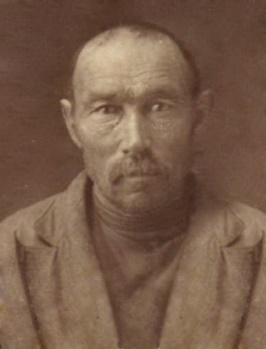        Мой дед, Семён Николаевич Медведев, родился в 1886 году, в деревне Савадеркино. Так получилось, что всю свою жизнь дедушка был связан с нашим природным богатством – лесом: работал в лесничестве, жил среди деревьев, хорошо знал свое дело. Судьба связывала его со многими людьми, разнообразными делами и дальними дорогами. В лесном хозяйстве работал лесником, объездчиком, десятником.       Некоторое время семья деда жила в Курмыше.  До 1920 года дед работал объездчиком. Там он охранял и сажал лесные насаждения, собирал семена желудей и лесные орехи по заказу государства. И к любой  вверенной ему работе дед относился с большим вниманием и честностью.  А работы в те времена было много, рук не хватало, особенно во время войны. Приходилось вручную делать лыжи, лопаты, плести лапти, заготавливать в больших количествах дуб для бондарей. Готовые бочки тогда отправляли вагонами в республики Закавказья, откуда частенько приезжали заказчики бочкотары, с которыми связывала некоторых шумерлинцев многолетняя дружба.      Много пришлось пережить поколению моего деда. 1921 год выдался неурожайным. В народе этот год окрестили «годом  зелёного овса». Нам теперь многим не понять, но об этом испытании долго помнило довоенное поколение. Моя бабушка, Татьяна Андреевна, рассказывала, что дед в тот голодный год был вынужден  уехать в Иркутскую область.  Добравшись до Байкала, отработал сезонным рабочим и привёз целый мешок (два ведра поди) семян пшеницы для посадки на будущую весну. А моя бабушка с тремя маленькими детьми (старшему сыну - 10 лет, средней дочери - 3 года, а младшему - несколько месяцев) осталась в лесу, в доме лесника. Этой холодной зимой спасла всех, конечно, вера в лучшее, а лучшим подспорьем оказалась большая русская печь, которая и согревала всех четверых и кормила. А когда в начале 1922 года приехал Семён Николаевич с семенами пшеницы, то привез с собой не просто пшеницу, но и надежду на скорый большой урожай. Сразу повеяло весной и ароматом свежеиспеченного хлеба на столе.      Дед был первым председателем поселкового совета Шумерли, он же привёз в 1937 году из Вурнар документ о присвоении статуса «города» поселку Шумерля. Вряд ли этот трогательный и одновременно очень важный момент задокументирован архивными справками, но помню, что об этом иногда вспоминали старожилы нашей улицы. Соседи и знакомые всегда отзывались о нем добрым словом.       Вместе с М.Т. Тарасовым, Г.С. Григорьевым строили водопровод, рыли траншеи для укладки водопровода.  Много сил и труда было положено на постройку дороги с берегов Суры в город для провоза леса, для благоустройства тротуаров в городе. Для этих целей из липы, берёзы, осины и других лиственных деревьев заготавливали «шашки» и нынешние улицы Щербакова, Жукова, Ленина были мощены ими. А сколько дуба было перевезено по этой «лежнёвке» для завода «Большевик».      Большая по нынешним временам семья моего деда Семена Николаевича Медведева обосновалась в одноэтажном, собственноручно построенном хозяином, деревянном доме №26 по улице Интернациональная, оказавшись в Шумерле в 1927 году. (Дом наш был на месте современного ЗАГСа).      Семен Николаевич внимательно относился к ближним, уважал и ценил своих соседей.  Когда назрела необходимость вырыть колодец на улице, то распорядился так, чтобы колодец установили в конце улицы, а не возле своего дома.  Понимал, что если посеешь доброе отношение к людям, то никогда не пожалеешь о своем выборе. Бабушка моя, Татьяна Андреевна, была родом из деревни Шумерли. Она часто вспоминала про колодец, построенный им на улице Интернациональной. Уговаривала его строить ближе к дому, а он в ответ говорил: «Нет, хозяйка, не могу, что люди скажут…».         Удивительно, что при всей своей сложной трудовой деятельности, он всегда находил время для духовной стороны жизни. Видимо, именно духовные устремления и придавали ему сил. Дедушка был грамотным, обладал хорошими вокальными задатками, в свое время он был даже певчим в Ходарском  храме.  Он был очень общительный, добрый, отзывчивый.     Но вот настал  1941 год. Мои дедушка с бабушкой проводили на фронт  двух молодых сыновей, Андрея и Ивана… Дома  с родителями осталась их двадцатитрехлетняя дочь Татьяна (Татьяна Семеновна Медведева - Горяева, моя мама).  На плечи женщин, стариков и детей  легла общая для всех цель - любой ценой  ковать победу в тылу.  В Шумерлю были перевезены стратегически важные предприятия оборонного комплекса. Мой будущий отец (Горяев Николай Яковлевич) был эвакуирован в Шумерлю как раз в этот период из г. Харькова (Украина).     А через три года последовала череда потерь: пришли похоронки на двух сыновей и скончался дед Семен.  Дед умер в конце войны в 9 апреля 1945 года.     Жизни двух рядовых солдат Ивана и Андрея оборвались почти одновременно, похоронены они были в братских могилах в Германии (Саксонии). Незадолго до этой трагедии старшему брату Ивану командование предлагало пройти  обучение в Военной Академии им. Фрунзе в Москве, но он не смог оставить своих товарищей и погиб как настоящий солдат в бою.   Я родилась в 1944 году. Мою бабушку вскоре после Дня Победы 1945 года пригласили в военкомат и выдали военные награды двух ее погибших сыновей. Мама вспоминая, говорила, что наша бабушка под тяжестью горя пролежала три дня, не приходя в себя.      И сегодня большие липы, посаженные братьями перед войной перед нашим домом, как и прежде, напоминают мне о моих дядьях и их героической смерти за наше Отечество.Библиография:100 лет – 100 имен: справочное биографическое издание / сост. М. Бадина; Городская центральная библиотека им. Г. Н. Айги. – Шумерля, 2016. – С.140 – 142.АШМАРИН Александр  Иванович [17. 01. . Курмыш – 04.12.1941, г. Шумерля] – лесничий.    Старенький, покосившийся дом, исхудавшая крыша - это дом рядом с автовокзалом г. Шумерли. Там же, на привокзальной площади, на другой стороне дороги стоит еще один дом, ровесник первого. Эти дома, одни из первых частных домов на станции Шумерля, что сохранились до сегодняшнего дня на ул. Францева (бывшая улица Вокзальная), - безмолвные свидетели становления города. Построили их лесничие Шумерлинского лесничества А.И. Ашмарин и Г.П. Василинин. Именно с привокзальной площади и улицы Вокзальной, вырубая леса под строительство домов и промышленных предприятий, началось становление города. Сначала город рос на восток и запад от станции и расширялся на север, затем, во второй половине 30-х годов, городская черта вышла на границу с землями деревни Шумерли, и началось освоение завокзальных лесов.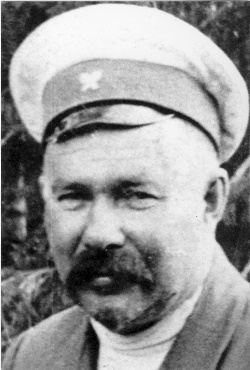    Сегодня хотелось бы рассказать об одном из первых лесничих Шумерлинского лесничества Александре Ивановиче Ашмарине.    Летом 1928 года, незадолго до участия в первом всечувашском краеведческом съезде, профессор Н.И. Ашмарин, известный ученый-тюрколог, основоположник чувашского языкознания и автор 17-томного "Словаря чувашского языка," совершал летнее путешествие по Чувашии. Его пролетка держала путь по степной части края мимо села Ходары в сторону знаменитых еще в Петровские времена присурских дубрав - к бывшей Большесурской корабельной роще. Ехал он на станцию Шумерля к своему брату Александру, ныне уважаемому в округе лесничему Шумерлинского лесничества Александру Ивановичу Ашмарину. Не раз рассказывал ему брат в те редкие дни и часы, когда удавалось побывать у него, о былой славе этой рощи, о том, что она была самой крупной дубовой корабельной рощей Российской империи.          Всю свою жизнь А.И. Ашмарин трудился за сбережение и преумножение лесных богатств шумерлинского края. Родился он 17 января 1878 года в г.Курмыше одноименного уезда Симбирской губернии в многодетной семье. Дети Ашмариных получили неплохое по тем временам образование. Отцу, Ивану Филипповичу, получившему образование в уездном училище, дальше учиться не пришлось. Дед Саши, Филипп Сидорович, с отрочества впряг его в свое торговое дело, но Иван Филиппович постарался дать детям образование. Старшие сыновья Василий и Николай после окончания Нижегородской гимназии продолжили учебу в Москве, и оба получили высшее образование. А Сашу с детства манили вековые дубовые леса, растущие по берегам Суры. Поэтому, когда в 1895 году в Мариинском Посаде при лесничестве была открыта первая в Среднем Поволжье лесная школа, Саша отправился учиться лесному ремеслу. Школа эта начала вести подготовку лесных специалистов с двухгодичным сроком обучения. Из архивных документов известно, что в первом учебном году в нее были приняты 8 воспитанников, в том числе и "Александр Иванов Ашмарин, 16-ти лет, мещанин".     После окончания лесной школы Александр был определен на работу в качестве лесного кондуктора (помощника лесничего) в Казанскую губернию. Однако его тянуло в родные присурские леса, и в 1898 году он вернулся и приступил к работе в должности кондуктора Тархановского лесничества. Здесь он трудился целых 20 лет, до февраля 1919 года, пока его не назначили лесничим Атнарского лесничества. В дальнейшем работал лесничим Тархановского (1924 -1926 гг.) и Шумерлинского (1926 -1928 гг.) лесничеств. Одновременно с работой лесничего с 1925 по 1928 годы исполнял обязанности инспектора лесов IV района. Инспекторами назначались грамотные лесоводы с богатым опытом работы в лесном хозяйстве. Они занимались инструктированием лесничих, ревизией деятельности лесничеств, координацией работы лесничего с уездными и волостными властями, созывали съезды лесничих для рассмотрения планов развития лесного хозяйства.      После Октябрьской революции 1917 года наступили тяжелые времена. Революционное время, гражданская война стали годами труднейших потрясений и для работников лесного хозяйства. Шла ломка старого строя. С одной стороны, штат лесничеств, как и всех учреждений, подвергся "чистке". В массовом порядке шла смена лесной охраны по рекомендациям волостных и уездных исполкомов. С другой стороны, "по революционному праву" начались массовые самовольные порубки и пастьба скота, а также избиение и убийства работников лесной охраны лесокрадами. В 1924 году бандой Хохлова были убиты лесничий соседнего Кумашкинского лесничества Самарин и его помощник и зять Перепелов. В 1926 году (6 марта) в кв. 135 Кумашкинского лесничества был убит лесник Кошкин. Самовольно захватывались также земельные наделы лесной стражи. Бывшим государственным чинам в несколько раз была понижена заработная плата. Если до революции месячный оклад лесного кондуктора А.И. Ашмарина составляла 80 рублей золотом, то в 1923 году - 20 рублей в том же эквиваленте.      Добросовестной работой в лесном хозяйстве А.И. Ашмарин доказал свою лояльность к новой власти и репрессиям не подвергался. Вот выписка из характеристики лесного инспектора В. Зорина, представленная областному земельному управлению: "Состоящий в должности лесничего Тархановского лесничества А.И. Ашмарин обладает большим служебным стажем (служит с .), опытностью и знанием лесного дела. Энергичный работник и хороший администратор… Общение со служащими корректное и товарищеское. Проявляет значительный интерес к общественной жизни. Ни в чем предосудительном мною не замечен". Однако иногда над его головой нависали черные тучи. Характеристика, данная с участием уполномоченного ГПУ (главное политическое управление), краткая и резко отрицательная: "Злоупотребляет своим положением для личного кармана, свояк своему помощнику… не переваривает коммунистического духа. Подлежит увольнению". Новая власть с недоверием относилась к бывшим мещанам. Таким образом, работа лесной стражи была весьма сложной и напряженной.   В октябре 1928 года в Шумерле на базе Шумерлинского, Тархановского, Кумашкинского и Атнарского лесничеств был организован Шумерлинский лесхоз. Многоопытный А.И. Ашмарин был назначен на должность старшего (главного) лесничего. Но жизнь лесхоза оказалась недолгой: в октябре 1929 года все лесхозы и лесничества были ликвидированы и переданы лесной промышленности - вновь организованным леспромхозам. Шумерлинские леса вошли в состав вновь созданного Вурнарского леспромхоза, где А.И. Ашмарин трудился в качестве таксатора леса, специалиста по лесным культурам, помощника директора леспромхоза по лесному хозяйству.    В то время леспромхоз стал основным лесозаготовителем, а также лесфондодержателем, осуществляющим охрану и воспроизводство лесов. Однако на первом месте была заготовка и вывозка древесины, выполнение сортиментного плана для экспортных поставок и полное удовлетворение в лесоматериалах первенцев первой пятилетки: экстрактового завода "Дубитель" и деревообрабатывающего комбината, что необходимо было для выполнения плана первой пятилетки. Этим объясняются недостаточное внимание развитию лесного хозяйства, нарушения принципов лесопользования, сверхсметные (сверхрасчетные) рубки леса. Отправка заграницу лесоматериалов, в основном дубовой клепки, была вызвана недостатком в стране валюты для закупки оборудования для строящихся заводов. "Когда лесная промышленность и лесное хозяйство призваны удовлетворять потребности социалистического строительства, вопросы лесоэксплуатации должны стать вопросами первостепенной важности", - такова была директива партии.      Сверхсметные рубки очень беспокоили А.И. Ашмарина, ведь он был преданным лесному хозяйству специалистом. Поэтому с тревогой и болью в сердце за состояние лесов он опубликовал в журнале "Социалистическое строительство ЧАССР" (1936, № 4, с. 37-45) статью "Санитарное состояние государственных лесов Чувашской Республики". Кроме оценки санитарного состояния лесных массивов Чувашии, в этой статье были даны и рекомендации по их оздоровлению. Неоднократно его статьи печатались в журнале "Лесное хозяйство".       В 1932 году А.И. Ашмарин экстерном сдал экзамены в Казанском лесном институте и получил диплом специалиста высшей квалификации - инженера-лесокультурника. В последние годы перед выходом на пенсию он трудился в тресте "Чувашлес".        А.И. Ашмарин умер в 1941 году, похоронен в Шумерле.Н. КондратьевБиблиография:Кондратьев, Н. Дело жизни – служение лесу [Текст]: [об одном из первых лесничих Шумерлинского лесничества А.И. Ашмарине] / Н. Кондратьев. – (Твои люди, Шумерля) // Вперед. – 2013. – 18 января (№ 5/8). – С. 6: фото;100 лет – 100 имен: справочное биографическое издание / сост. М. Бадина; Городская центральная библиотека им. Г. Н. Айги. – Шумерля, 2016. – С.27 –  31.МАКАРОВ Григорий Семенович, кооператор. Г. С. Макаров – председатель лесопромыслового товарищества «Труженик», с которого начиналась история одного из главных предприятий г. Шумерли. В 1926 году в поселок Шумерля из села Медяны (ныне Пильнинский район Горьковской области) приехал опытный кооператор Григорий Семенович Макаров. Ранее он возглавлял в своем селе кооперативное товарищество «Труженик», занимавшееся продажей сельхозинвентаря, семян и рассады овощных культур. Когда это предприятие оказалось невыгодным и распалось, внимание Макарова привлекли шумерлинские леса. Подобрав группу своих бывших пайщиков, он в конце года организовал в районе станции Шумерли новое, но на этот раз лесопромысловое товарищество под тем же названием  «Труженик».      Шумерлинское лесопромысловое товарищество (кооператив) «Труженик» (теперь именно так называли свою организацию её члены) начало свою деятельность 13 сентября 1926 года. 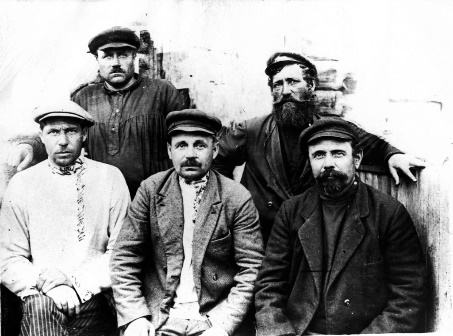           «Местонахождение Правления еще сильнее способствует лучшей постановке дела лесного промысла, ибо ст. Шумерля является основной базой отправки лесоматериалов. В данном районе помимо товарищества ведут разработку леса самые крупные лесозаготовители, как например: «Желеском», «Чувашлестрест», Н/союз, «Чувашлесзаг», Горторг и др. Помимо этих крупных организаций разработку ведут Ходароское товарищество, Сергачский ВШС. Известное положение занимают в разработке леса и частники, как-то: Карягин, Прокопьев, Кунденикин, Борохов, частные АО «Леспром», Барбарич, Тихонов, Борохов и ряд других частников, временно пребывающих на ст. Шумерля.         Вообще надо сказать, что ст. Шумерля является действительно лесным рынком. Безусловно, имея также благоприятные условия в разработке, заготовке и сбыте лесоматериалов, товарищество получает широкие перспективы развития. Хотя и конкуренция как со стороны госорганов, кооперативных организаций, так и частных лиц сильная, и существование на ст. Шумерля лесопромыслового товарищества нужно признать вполне целесообразным.     Район деятельности по Уставу распространяется на Шумерлинский, Алгашинский, Торханский, Кумашкинский и Сурский лесничества ЧАССР.      Члены же охвачены кооперативом и из Нижегородской губернии с. Медяны Языкововской волости Сергачского уезда».      (Источник: Партархив Ф.15. Оп1. Д.14. С.119-120.)     Поскольку кооператив менял профиль работы, Г.С. Макаров начал с оборудования. У «Желескома» был куплен  небольшой   двигатель,   приобретены  два круглопильных станка, затем появилась лесопильная рама... Артель стала выпускать пиломатериалы. В 1928 году от движка этой артели зажглись в поселке первые электрические лампочки.    Новое предприятие оказалось весьма перспективным: если в 1926 г. оно насчитывало 19 человек, то на январь 1927 г. количество работающих возросло до 50 человек, на январь 1928 г. – до 70.       «Товарищество предоставляет возможность работать у себя бедняцким слоям населения, путем предоставления рассрочки пая на определенные периоды сроком до 1 года (применение метода погашения паев) путем отработок за год.      Операционный год 1927 г. составил с прибылью в 1398 руб. 36 коп. Размер пая установили 10 рублей, размер вступительного взноса в 1 рубль. Дополнительная ответственность членов по делам кооператива в 20-ти кратном отношении и обязательному как, общая сумма коего выражается в 20.200 руб. Заявления о принятии на себя ответственности по делам товарищества отбираются из всех членов кооператива. В числе членов товарищества значатся Гришины, Лукины, Ермекеевы, Авдеевы, Салеев, Макаров, Подклетнов, Лукин.     Свое действие товарищество распространило: разъезд Мыслец, ст. Княжиху, дер. Раскат, разъезд Пинеры и Шумерлю. Товарищество для разработки закупало до 50 делянок разного леса на дрова, кленовых плашек, клепки разных размеров и другого лесопиломатериала. Товарищество имело лесопильный завод, достроенный лишь в 1928 г., который к работе приступил 13 января 1928 г. Стоимость оборудования завода обошлась заводу в 3087 руб. 38 коп.     Правление лесопромыслового товарищества «Труженик»1. Макаров Григорий Семенович – председатель 2. Макаров Д.Ф. – член правления 3. Саляев С.А. – гл. счетовод 4. Клячкин М.С. – секретарь (член ВКП(б) с 1928 г., с 4 июня 1928 г. – кассир ст. Шумерля.)5. Ермикеев Ф. – сторож 6. Миронов И.А. – сторож лесной 7. Ялфимов Г. – сторож лесной В течение операционного года в составе Правления и Ревизионной комиссии были:1. Макаров Г.С. – с 15 ноября 1926 г.2. Макаров Д.В. – с января 1928 года (член ВКП(б) с 1 февраля 1920 г., милиционер)3. Саляев С.А. – с 15 ноября 1926 г.4. Лукин А.А. – с 1 января 1928 г. (Арсентий Лукич – агент ГПУ (ОДГУ)5. Гришин А.М. – с 15 ноября 1926 г.Ревизионная комиссия:1. Оборин Г.Н. – с 1 января 1928 г.2. Гришанин – с января 1927 г.3. Полумордвинов – с 1 апреля 1928 г.(Источник: Чув. партархив. Ф.15. Оп.1. Д.40. Л.167-182.)      Товарищество было организовано лишь в 1926 году, и за короткий срок оно сделало крупные достижения. Основным достижением является постройка лесопильного завода и установка при нем древошерстных станков с 2-мя локомобилями. Это достигнуто при отсутствии, недостаточности своих средств, путем изыскания долгосрочных кредитов, получения некоторого инвентаря под договора (древошерстные станки) под распиловку лесоматериалов, приобретения лесопильных рам и локомобиля. (Источник: Чув. партархив. Ф.15. Оп.1. Д.40. Л.182.)      Лесопромысловая артель «Труженик» со временем стала базой завода «Комбайндеталь», позднее преобразованного в деревообделочный, затем - в машиностроительный завод. Ныне - это крупное современное предприятие - Шумерлинский  завод спецавтомобилей.                                                                                                                        А.Н. Пояндаев, 2016.Библиография:100 лет – 100 имен: справочное биографическое издание / сост. М. Бадина; Городская центральная библиотека им. Г. Н. Айги. – Шумерля, 2016. – С.132 – 135.КОСТОЧКИН Павел Иванович [14.11. 1901 – 25.07. 1944], первый председатель Шумерлинского горисполкома.      Родился 14 ноября . в семье лесника на лесном кордоне близ д. Чувашские Алгаши Шумерлинского района. Шести лет лишился матери и проживал, главным образом, у родственников в с. Порецком, где и учился. В . был мобилизован в ряды РККА со 2 курса Порецких высших педагогических курсов. Служил рядовым пехотного полка. После демобилизации в . приехал на станцию Шумерля. Работал на Лесопильном заводе Разъезда Мыслец. С мая . до сентября 1942 т.е. до ухода на фронт -  председателем Шумерлинского горисполкома. 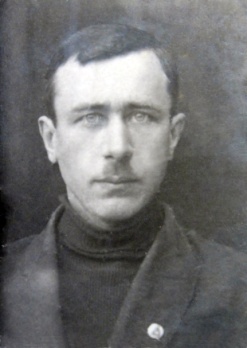 В первые же дни войны ушел добровольцем на фронт председатель исполкома Шумерлинского городского Совета депутатов трудящихся Павел Иванович Косточкин. Воевал в составе   641-го   полка   165-й   стрелковой дивизии и 600-го полка 147-й стрелковой  дивизии в качестве командира взвода. За мужество и отвагу, проявленные в боях, Павел Иванович Косточкин награжден орденом Красной Звезды. Погиб в бою 25 июля 1944 года. О храбром командире взвода П.И. Косточкине бывший помощник начальника штаба 600-го стрелкового полка Н. Химич   рассказывает:- Мне довелось принимать участие в боях за освобождение городов Галич и Калуш, где погиб Павел Иванович Косточкин.  Хорошо помню я те тяжелые бои на  Украине. Обстановка сложилась так, что 600-й стрелковый полк, ведущий бои за освобождение Калуша, был атакован с тыла немцами, отступившими под натиском наших частей на Запад по единственной дороге Станислав - Калуш.   Преимущество   было   на стороне противника. Но командование приняло все меры к отражению его превосходящих сил. Гитлеровцы, стремясь удержать в своих руках дорогу, по которой отступали наши части от Станислава, бросали в бой крупные силы. 27 июля наш полк отразил 15 атак врага, а воины 1-го стрелкового батальона подбили и уничтожили 11 танков, 9 бронетранспортеров, 9 автомашин, до сотни гитлеровцев. Эти тяжелые бои в районе Калуша с пехотными и танковыми частями противника    продолжались       до конца месяца. Понятно, что в такой обстановке полк нес значительные потери...     В одном из боев погиб и лейтенант П. И. Косточкин. Но по какому-то недоразумению его семье прислали сообщение о том, что он пропал без вести. Оставшиеся в живых однополчане решили восстановить истину. Н. Химич разыскал семью Косточкина, попросил прислать имевшиеся документы. Среди них оказалось письмо парторга 2-го стрелкового батальона 600-го стрелкового полка младшего лейтенанта П.  3.  Баранова. Это был ответ на запрос Анастасии Алексеевны Косточкиной о судьбе мужа, датированный 23 сентября 1944 года. Вот это письмо:     «...Я очень рад, что Вы получили мое письмо, все фотокарточки, которые, я думаю, Вас очень интересуют. Вы просите подробно ' написать, что Ваш муж, Павел Иванович, говорил. Пишу подробно. Лично беседовал с ним до вступления в бой. Он просил в случае тяжелого ранения ила гибели направить все документы и фотокарточки, что были при нем, семье. Он был смертельно ранен в голову. Мы вынесли eго с поля боя... Это для меня большая утрата, потерять такого стойкого бойца. Случилось это в Станиславской области в Калушском районе… Ваш муж отражал все контратаки противника, а их было в тот день шесть. В седьмой он пал смертью храбрых. Нас было всего 30... В том числе и Ваш муж. Он дрался с лютой ненавистью к врагу, призывал товарищей по оружию бить фашистов, которые пришли на нашу священную землю как захватчики. На поле боя осталось 120 немецких вояк. Мы отомстили за своего товарища». С фронтовым приветом друг Вашего мужа   Баранов.      Земляки не забыли имя бывшего руководителя городской власти, и одна из улиц носит его имя.Библиография:	Волков, Я. Н. Заслуженные люди Шумерлинского района. – Шумерля, 2013. – С. 93.Волков, Я. Н. Под руководством и при активном участии // Вперед. - 1997. - 9, 17, 22 июля. Симсов В. К. Уходил он добровольцем / В. Симсов // Вперед. – 1994. – 17 сент. 100 лет – 100 имен: 100-летию г.Шумерли посвящается: (справочное биографическое издание) / Городская централизованная библиотечная система г. Шумерли, Городская центральная библиотека им. Г. Айги; (составитель М. Бадина; редкол.: Н.О.Кондратьев и др.). – Чебоксары: Новое Время, 2016. – С. 107 - 109.ШЕРЕМЕТЬЕВ Михаил Иванович [18.11.1900 – 26.12.1978], строитель  Шереметьев М. И. - один из старейших строителей города Шумерли. Михаил Иванович Шереметьев родился в селе Жданово Пильненского района Горьковской области. В 1904 году вместе с родителями переехал в г. Ярославль. Отец работал плотником на железной дороге. С 1913 по 1914 год работал курьером на фабрике «Астра» г. Ярославля. С 1914 по 1918 год работал столяром в паровозном депо. В 1918 году семья переехала на родину в с. Жданово. Михаил устроился столяром в совхоз. С 1919 по 1922 служил в Красной Армии. После демобилизации работает вновь столяром в с. Жданове на агроучастке. В 1928 году переезжает в Шумерлю, работает плотником на заводе «Большевик». 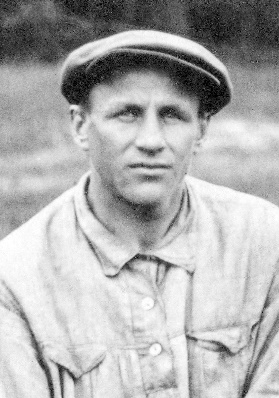       М. И. Шереметьев вспоминает: «Когда началось строительство завода дубильных экстрактов, большинство ждановских плотников (имеется в виду село Жданово Пильненского района Нижегородской области, славившееся своими плотниками) перешло на работу в Шумерлю. В июне 1928 года прибыл на строительство завода и я…  Наши, ждановские, работали в одной группе, и меня, как наиболее грамотного и молодого, сами же выбрали бригадиром. В бригаде было сорок плотников, и все ждановские…».     После окончания основных столярно-плотницких работ, на строительную площадку деревообрабатывающего комбината были переброшены бригады М. И. Шереметьева и А. Н. Блинова, которые уже накопили большой опыт и умение в своем деле. С начала строительства деревообрабатывающего комбината в 1929 году М. И. Шереметьев  работает десятником. Бригадир плотников М. И. Шереметьев стал первым ударником стройки. В 1930 году его направляют на учёбу в Строительный техникум в г. Горький. В 1932 году имея звание техника, он снова возвращается на комбинати работает техником, прорабом, старшим прорабом. Позже М. И. Шереметьев возглавлял строительный отдел комбината. Такой рост был следствием технических и организаторских способностей товарища Шереметьева. Ряд значительных сооружений был построен под непосредственным руководством тов. Шереметьева, из них следует отметить большие подземные железобетонные резервуары для воды и последнюю из крупных строек под его руководством клуб комбината, со зрительным залом на 600 мест. Товарищ Шереметьев - хороший общественник. В декабре 1934 года избирается членом Шумерлинского Горсовета и затем входит в его Президиум».                                                                                             (из личного дела М. И. Шереметьева)      В тридцатых годах  М. И. Шереметьев работал прорабом на строительстве школ №1,3, городской детской больницы. Лучший плотник комбината.  С января 1953 по декабрь 1953 года руководил Шумерлинским строительно – монтажным управлением треста Мебельстрой Главбумстроя (СУ №8).Библиография:100 лет – 100 имен: 100-летию г.Шумерли посвящается: (справочное биографическое издание) / Городская централизованная библиотечная система г. Шумерли, Городская центральная библиотека им. Г. Айги; (составитель М. Бадина; редкол.: Н.О.Кондратьев и др.). – Чебоксары: Новое Время, 2016. – С. 222 - 224.ШИШЛЯЕВ Александр Герасимович [1893 - умер 19 августа 1938], первый учитель города Шумерли.     Есть такая категория людей, которые не совершили никаких   подвигов, у них нет особых заслуг, но, тем не менее, мы их помним постольку, поскольку они положили начало, были первыми. К таким  относится и первый учитель города. 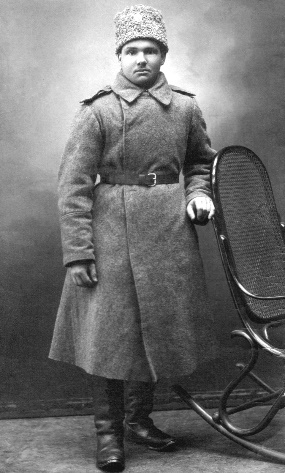     Мой дед Герасим Яковлевич Шишляев родился в 1846 году. Отслужив двадцать пять лет в царской армии, вернулся на родину в с.Медяны Горьковской обл. В 45 лет женился, занялся крестьянством, построил каменный дом, где и родился мой отец Александр  Герасимович Шишляев. В дальнейшем Герасим Яковлевич изменил род занятий, устроился лесником в лесничестве в районе деревень Мыслец, Шумерля, и кроме того занялся пчеловодством. Поселился на Палане. В 1916 – 1917 годах Герасим Яковлевич со всей семьёй из с. Медяны переехал в новый дом на Палане, расположенный в 2 километрах на юго-восток от строившейся в то время железнодорожной станции Шумерля Московского – Казанской железной дороги.    Мой отец Александр Герасимович Шишляев окончил Красночетайскую второклассную школу, затем Курмышскую двухгодичную педагогическую школу. С августа 1915 года по декабрь 1917 года служил в армии, участвовал в боях на Румынском фронте первой мировой войны. В течение этого же периода закончил школу прапорщиков, был демобилизован.  С ноября 1918 до июня 1919 года работал школьным учителем в селе Медяны до мобилизации в Красную Армию. Участвовал в гражданской войне с июня 1919 г. до июня 1921 года в должности командира взвода, помкомроты.     В 1921 году на станции Шумерля открылась общеобразовательная начальная школа, начал работать первый класс в комнате железнодорожного вокзала, с правой стороны при входе в вокзал. Первым учителем школы будущего города Шумерли был мой отец Александр Герасимович Шишляев. Школьного здания ещё не было. 16 маленьких граждан будущего города Шумерли  заняли места за партами.    Затем школа была переведена в здание бывшей пекарни ОРСа леспромхоза, что расположено напротив железнодорожной станции. В эту школу 1 сентября 1926 года я (Владимир) и сестра Клавдия пошли в 1 класс.   Учителем мой отец проработал недолго. В 1923 году с должности учителя по состоянию здоровья он уволился. Отцу было трудно ходить, распухали ноги. У него было варикозное расширение на обеих ногах. Пришлось заняться пчеловодством.В деревне Мыслец был организован колхоз «Ударник», в который вступил отец в 1930 году в числе первых, сдав в колхоз около сотни ульев пчел с постройками на пасеке и стал работать заведующим пасекой.   В июне 1938 года, когда я был дома на Палане на каникулах, заболел отец. Несколько дней он находился дома, а затем пришлось пойти с ним в больницу, т.к. отцу становилось все хуже. С трудом дошли до больницы. Болезнь оказалась серьёзной. Врач Колмогоров Юрий Васильевич определил тиф. Положили в инфекционную больницу, одноэтажное деревянное здание барачного типа, недалеко от завода «Труженик» (теперь «Спецавтомобилей»). Через несколько дней сюда же привезли и мать, положили в ту же палату, кровати отца и матери рядом. Болезнь протекала тяжело у обоих, особенно у отца, высокая температура.  В больнице много мух, духота. Стояла очень жаркая погода.     19 августа 1938 года нашу семью постигло большое горе: скончался отец Александр Герасимович Шишляев на 46 году жизни, в расцвете сил. Отца похоронили на кладбище недалеко от завода «Труженик» рядом с могилой его отца Герасима Яковлевича Шишляева, моего деда.  Мать отлежала ещё в больнице. Через неделю её выписали….                                                                                            Владимир Александрович ШишляевБиблиография:100 лет – 100 имен: 100-летию г.Шумерли посвящается: (справочное биографическое издание) / Городская централизованная библиотечная система г. Шумерли, Городская центральная библиотека им. Г. Айги; (составитель М. Бадина; редкол.: Н.О.Кондратьев и др.). – Чебоксары: Новое Время, 2016. – С. 224 - 225.ЯСКОВСКИЙ Филипп Филиппович [1857 - 20. 11.1923], первый специалист с высшим образованием и заведующий первого предприятия Шумерлинского края – Торханского лесничества Курмышского уезда.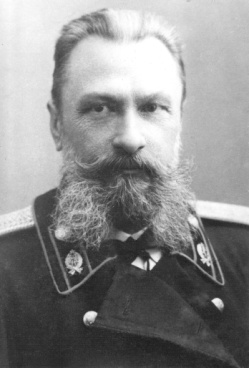        Ясковский Филипп Филиппович, 1857 г. рождения, дворянин, сын офицера, по национальности поляк. Окончил Петровско-Разумовский институт сельского хозяйства и лесоводства (ныне Московская сельскохозяйственная академия им. К.А. Тимирязева), где учился вместе с известным ученым-лесоводом Б.И. Гузовским.    Филипп Филиппович 40 лет жизни отдал служению лесу, в т. ч. 37 лет – лесам Чувашии. Ф.Ф. Ясковский – первый лесничий вновь открытого в 1889 году Торханского лесничества, куда был переведен из Тюменского лесничества (Западная Сибирь). Лесничество стало 3-м по счету казенным (государственным) лесничеством Симбирской губернии. Лесничество являлось тогда юридическим лицом. Лесничества были созданы с целью охраны казенных лесов, организации отпуска леса на корню и получения лесного дохода. В то же время это были предприятия по выполнению лесохозяйственных работ, содержанию дорог на своей территории. Начиная с 1890-х годов лесничества начали выполнять задания по лесозаготовкам и изготовлению дубовой клепки.      Он ратовал за рациональное использование дубрав. Из-за принципиальных разногласий с одним из чиновников лесного ведомства, который в первую очередь ставил вопрос максимального извлечения прибыли в ущерб лесному хозяйству, в 1896 году был вынужден покинуть пост и перейти во вновь открывающееся Кирское лесничество удельного ведомства.     В . вновь назначен лесничим Торханского лесничества. В том же году начал исполнять обязанности лесничего Шумерлинского лесничества, вместо призванного на 1-ую мировую войну лесничего М.Я. Блонского.  Именно под руководством Ф.Ф. Ясковского осенью 1914 года были отчуждены земли лесного фонда Шумерлинского лесничества под строительство железной дороги, в том числе и ст. Шумерля.     Ф.Ф. Ясковский руководил Торханским лесничеством в течение 17 лет (1889-1996 и 2014-1923). Он был одним из самых образованных и культурных людей не только деревни Торханы и ее окрестностей, но и всего Шумерлинского края; слыл скромным человеком, никогда не смотрел на чувашей свысока, относился к ним с уважением. Слово «голубчик» было любимым обращением Филиппа Филипповича к населению. Его и самого крестьяне любя называли «голубчиком».     После Октябрьского переворота 1917 года подвергался политическим гонениям, дважды был арестован за антисоветскую пропаганду, в первый раз в октябре 1918 года, а во второй – в январе 1921 года, и оба раза был освобожден за отсутствием улик и по ходатайству жителей д. Торханы и близлежащих деревень, которые брали его на поруки. Ясковский Ф.Ф. скоропостижно скончался 20 ноября . Его именем названы улицы в деревнях Торханы и Чертаганы. Учащиеся торханской школы весной 1998 года на 4-х гектарах земли создали посадку сосны, которую назвали рощей Ясковского.    Похоронен Ф.Ф. Ясковский в Торханах, как сам завещал, недалеко от конторы лесничества среди посадок сосны, которых создал сам. Торханцы бережно ухаживают за его могилой. Филипп Филиппович Ясковский поистине является одним из тех, к кому, по словам великого русского поэта А.С. Пушкина, «не зарастет народная тропа».Н. КондратьевБиблиография:Кондратьев, Н. О. Дело жизни – служение лесу: справочное биобиблиографическое издание / Н. О. Кондратьев // МБУ «ЦБС Шумерлинского района». – Шумерля, 2017. – С.110 – 113.Симсов, В. К. Селение наше Торханы / В. К. Симсов. – Шумерля, 2009. – С.144 -151.100 лет – 100 имен: 100-летию г.Шумерли посвящается: (справочное биографическое издание) / Городская централизованная библиотечная система г. Шумерли, Городская центральная библиотека им. Г. Айги; (составитель М. Бадина; редкол.: Н.О.Кондратьев и др.). – Чебоксары: Новое Время, 2016. – С. 231 - 232.